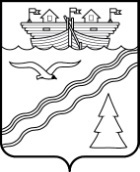 Администрация Краснобаковского районаНижегородской областиП О С Т А Н О В Л Е Н И ЕВ целях приведения нормативных правовых актов в соответствии с действующим законодательством Администрация Краснобаковского района Нижегородской области постановляет:1. Внести в приложение к постановлению Администрации Краснобаковского района Нижегородской области от 21.06.2017 № 286 «Об утверждении Положения об организации питания обучающихся в общеобразовательных организациях Краснобаковского района» (далее - постановление) следующие изменения: 1.1. В пункте 1.1. Раздела I. Общие положения слова  «постановлением Главного государственного санитарного врача РФ от 23 июля 2008 г. № 45 «Об утверждении СанПиН 2.4.5.2409-08» заменить словами «постановлением Главного государственного санитарного врача Российской Федерации от 27 октября 2020 г. № 32 «Об утверждении СанПиН 2.3./2.4.3590-20».1.2. Пункт 3.9. Раздела III. Порядка организации питания обучающихся в общеобразовательных организациях Краснобаковского района изложить в новой редакции: «Питание обучающихся ОО осуществляется в соответствии с разработанным двухнедельным меню с учетом режима организации для каждой возрастной группы детей (7-11 лет, 12 лет и старше). Меню утверждается руководителем ОО. В случае привлечения предприятия  общественного питания к организации питания детей в ОО меню утверждается руководителем предприятия общественного питания, согласовывается руководителем ОО. В случае если в организации питания детей принимает участие индивидуальный предприниматель, меню утверждается индивидуальным предпринимателем, согласовывается руководителем ОО».2. Контроль за исполнением настоящего постановления возложить на начальника Управления образования Администрации Краснобаковского района Нижегородской области Н.С.Соловьеву.От  27.01.2021 №  23О внесении изменений в постановление Администрации Краснобаковского района Нижегородской области от 21.06.2017 № 286 «Об утверждении Положения об организации питания обучающихся в общеобразовательных организациях Краснобаковского района»О внесении изменений в постановление Администрации Краснобаковского района Нижегородской области от 21.06.2017 № 286 «Об утверждении Положения об организации питания обучающихся в общеобразовательных организациях Краснобаковского района»Глава местного самоуправленияН.В. Смирнов